Р о с с и й с к а я  Ф е д е р а ц и я Иркутская областьМуниципальное образование «Тайшетский район»Нижнезаимское муниципальное образованиеАдминистрация Нижнезаимского муниципального образованияПОСТАНОВЛЕНИЕот  "18" ноября  2021 г.                                                                           № 49аВ целях эффективного распределения бюджетных средств при формировании бюджета Нижнезаимского муниципального образования на 2022 и на плановый период 2023 и 2024 годов, администрация Нижнезаимского муниципального образованияПОСТАНОВЛЯЕТ: 1. Назначить на 18 декабря   2021 года публичные слушания по проекту решения Думы Нижнезаимского муниципального образования "О бюджете Нижнезаимского муниципального образования (далее – проект решения) на 2022 и на плановый период 2023 и на 2024 годов, внесенного на рассмотрение Думы Нижнезаимского муниципального образования (прилагается).  2. Определить:организаторами публичных слушаний:- администрацию Нижнезаимского муниципального образования;- главу администрации Нижнезаимского муниципального образования Киселева С.В. (председатель публичных слушаний);- ведущего специалиста администрации Нижнезаимского муниципального образования Киселеву Н.М. (секретарь публичных слушаний).место проведения публичных слушаний: администрация Нижнезаимского муниципального образования (с. Нижняя Заимка, Тайшетского района, Иркутской области, ул. Депутатская, 6); начало публичных слушаний – в 11.00 часов местного времени.3. Установить, что письменные предложения и замечания по проекту решения направляются в срок до 18 декабря 2021 года   в администрацию Нижнезаимского муниципального образования (с. Нижняя Заимка, ул. Депутатская, 6, тел. (8-939-794-5826).4.  Главе администрации Нижнезаимского муниципального Киселеву С.В. обеспечить подготовку и проведение публичных слушаний, назначенных настоящим постановлением.5. Ведущему специалисту администрации Нижнезаимского муниципального образования Киселевой Н.М. опубликовать в Бюллетене нормативных правовых актов Нижнезаимского муниципального образования «Официальный Вестник Нижнезаимского муниципального образования» и разместить на официальном сайте администрации Нижнезаимского муниципального образования:настоящее постановление  с приложением; заключение о результатах публичных слушаний  не позднее пяти рабочих дней со дня его утверждения. 6. Администрации Нижнезаимского муниципального образования по результатам публичных слушаний провести анализ поступивших предложений с целью возможности учета их при подготовке проекта решения Думы Нижнезаимского муниципального образования «О бюджете Нижнезаимского муниципального образования на 2022 и на плановый период 2023 и 2024 годов» к рассмотрению на сессии  Думы Нижнезаимского муниципального образования, подготовить пояснительную записку к указанному проекту решения Думы Нижнезаимского муниципального образования.7. Контроль за исполнением настоящего постановления оставляю за собой. 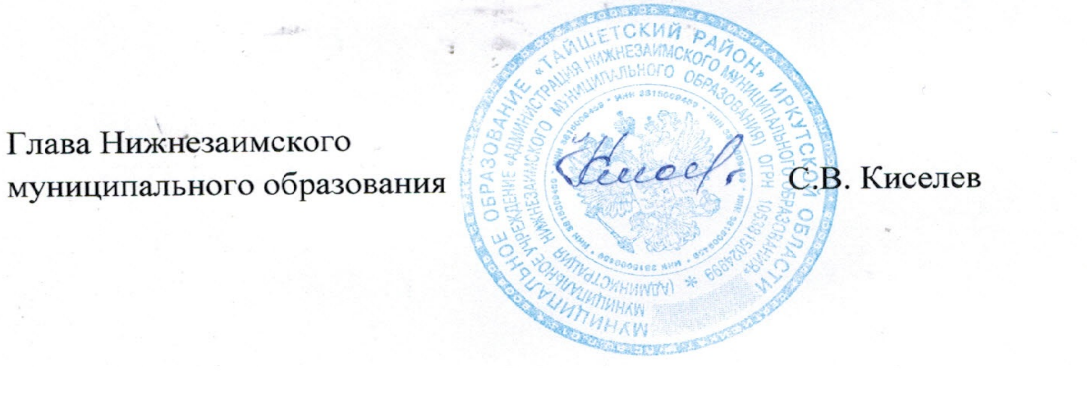 О назначении публичных слушаний по проекту решения Думы Нижнезаимского муниципального образования "О бюджете Нижнезаимского муниципального образования на 2022 год и на плановый период 2023 и 2024 годов"  